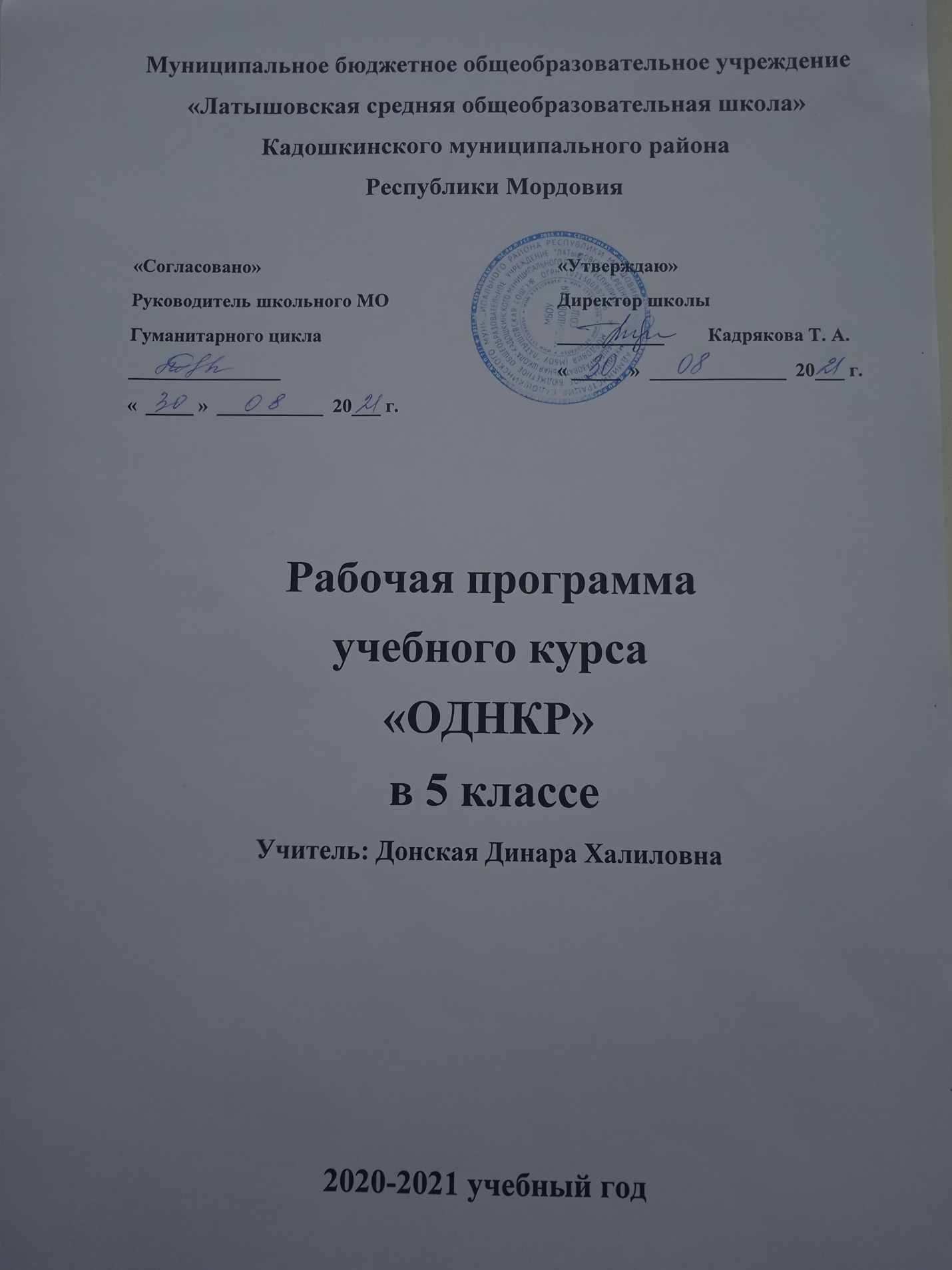 Примерные программы можно скопировать с сайта ФГОС: http://standart.edu.ru/catalog.aspx?CatalogId=2625 тематическое планированиеПРИЛОЖЕНИЕ 1.КАТАЛОГ ДИДАКТИЧЕСКОГО МАТЕРИАЛАУ кого сделан интерактивный каталог, разработанный по рекомендованной ранее схеме, можно его приложить!Условные обозначения:Цифровые и электронные образовательные ресурсы: МП – мультимедийные презентации (PowerPoint, Smart, др.); А – аудиоматериалы; ЭУ – электронный учебник; И – ресурсы интернет.Наглядно-демонстрационный: Кр. – карты; Пл. – плакаты; С – схемы; М – модели; УФ – учебные фильмы; Пр. – портреты; Кл. – коллекции.Раздаточный: Пм. – памятки, ОК – обучающие карточки; КК – контролирующие карточки, ДЗ – домашние заданияпаспорт программыпаспорт программыпаспорт программыпаспорт программыПредметная область:Предметная область:Основы духовно-нравственной культуры народов РоссииОсновы духовно-нравственной культуры народов РоссииПредмет:Предмет: Основы духовно-нравственной культуры народов России Основы духовно-нравственной культуры народов РоссииКласс:Класс:55Название программы:Название программы:Основы духовно-нравственной культуры народов РоссииОсновы духовно-нравственной культуры народов РоссииАвтор(ы) программы:Автор, коллектив авторов, указанный в сборнике программ Автор(ы) программы:Автор, коллектив авторов, указанный в сборнике программ Н.Ф. ВиноградоваН.Ф. ВиноградоваМесто публикации:Выходные данные издания (сборника программ). Желательно, не позднее 2012 года!Место публикации:Выходные данные издания (сборника программ). Желательно, не позднее 2012 года!Москва, издательство «Вентана-Граф»Москва, издательство «Вентана-Граф»Разработчик программы:Педагогический работник – Вы!Разработчик программы:Педагогический работник – Вы!Количество часов в неделю:Количество часов в неделю:0,50,5Количество часов в год:Количество часов в год:1818Год реализации:Год реализации:2020-2021 учебный год2020-2021 учебный годРаспределение часов 
в соответствии с годовым календарным графиком (5к класс):Распределение часов 
в соответствии с годовым календарным графиком (5к класс):Распределение часов 
в соответствии с годовым календарным графиком (5к класс):Распределение часов 
в соответствии с годовым календарным графиком (5к класс):Всего часовУрочная формаВнеурочная форма1 четверть:4222 четверть:3213 четверть:5314 четверть:642ИТОГО18126Распределение часов 
в соответствии с годовым календарным графиком (5к1 класс):Распределение часов 
в соответствии с годовым календарным графиком (5к1 класс):Распределение часов 
в соответствии с годовым календарным графиком (5к1 класс):Распределение часов 
в соответствии с годовым календарным графиком (5к1 класс):Всего часовУрочная формаВнеурочная форма1 четверть:5322 четверть:4223 четверть:5504 четверть:422ИТОГО18126пояснительная запискапояснительная запискапояснительная запискаНормативно-правовое обеспечениеНормативно-правовое обеспечениеНормативно-правовое обеспечениеДанная рабочая программа разработана на основе документов:Федеральный закон от 29.12.2012 № 273-ФЗ «Об образовании в Российской  Федерации» Федеральный Государственный образовательный стандарт основного общего образования (утвержден приказом Министерства образования и науки Российской Федерации от 17.12.2010 № 1897)Федеральный компонент Государственных образовательных стандартов начального общего, основного общего и среднего (полного) общего образования (утвержден Министерством образования Российской Федерации от 05.03.2004 № 1089) в редакции приказов Министерства образования и науки Российской Федерации от 03.06.2008 № 164, от 31.08.2009 № 320, от 19.10.2009 № 427Федеральный перечень учебников на 2014-2015 учебный год (утвержден приказом Министерства образования и науки Российской Федерации от 31.03.2014 №253)Основная образовательная программа Положение «О разработке и утверждении рабочих программ отдельных учебных предметов, курсов» (утверждено приказом от 30.08.2013 № 320)Примерные образовательные программы основного общего образования по предметам.Данная рабочая программа разработана на основе документов:Федеральный закон от 29.12.2012 № 273-ФЗ «Об образовании в Российской  Федерации» Федеральный Государственный образовательный стандарт основного общего образования (утвержден приказом Министерства образования и науки Российской Федерации от 17.12.2010 № 1897)Федеральный компонент Государственных образовательных стандартов начального общего, основного общего и среднего (полного) общего образования (утвержден Министерством образования Российской Федерации от 05.03.2004 № 1089) в редакции приказов Министерства образования и науки Российской Федерации от 03.06.2008 № 164, от 31.08.2009 № 320, от 19.10.2009 № 427Федеральный перечень учебников на 2014-2015 учебный год (утвержден приказом Министерства образования и науки Российской Федерации от 31.03.2014 №253)Основная образовательная программа Положение «О разработке и утверждении рабочих программ отдельных учебных предметов, курсов» (утверждено приказом от 30.08.2013 № 320)Примерные образовательные программы основного общего образования по предметам.Данная рабочая программа разработана на основе документов:Федеральный закон от 29.12.2012 № 273-ФЗ «Об образовании в Российской  Федерации» Федеральный Государственный образовательный стандарт основного общего образования (утвержден приказом Министерства образования и науки Российской Федерации от 17.12.2010 № 1897)Федеральный компонент Государственных образовательных стандартов начального общего, основного общего и среднего (полного) общего образования (утвержден Министерством образования Российской Федерации от 05.03.2004 № 1089) в редакции приказов Министерства образования и науки Российской Федерации от 03.06.2008 № 164, от 31.08.2009 № 320, от 19.10.2009 № 427Федеральный перечень учебников на 2014-2015 учебный год (утвержден приказом Министерства образования и науки Российской Федерации от 31.03.2014 №253)Основная образовательная программа Положение «О разработке и утверждении рабочих программ отдельных учебных предметов, курсов» (утверждено приказом от 30.08.2013 № 320)Примерные образовательные программы основного общего образования по предметам.Цели основного общего образования 
с учетом специфики предметаЦели основного общего образования 
с учетом специфики предметаЦели основного общего образования 
с учетом специфики предметаформирование у младшего подрастающего подростка мотиваций к осознанному нравственному поведению, основанному на знании культурных и религиозных традиций многонационального народа России и уважении к ним, а также к диалогу с представителями других культур и мировоззрений.формирование у младшего подрастающего подростка мотиваций к осознанному нравственному поведению, основанному на знании культурных и религиозных традиций многонационального народа России и уважении к ним, а также к диалогу с представителями других культур и мировоззрений.формирование у младшего подрастающего подростка мотиваций к осознанному нравственному поведению, основанному на знании культурных и религиозных традиций многонационального народа России и уважении к ним, а также к диалогу с представителями других культур и мировоззрений.Цели и задачи предмета с учетом специфики
Цели и задачи предмета с учетом специфики
Цели и задачи предмета с учетом специфики
Цели реализации основной образовательной программы основного  общего образования направлены на обеспечение освоения школьниками общеобразовательных программ основного общего образования, условий становления и формирования личности обучающегося, его склонностей, интересов и способностей к социальному самоопределению.  Основная ее цель – обеспечение высокого уровня социализации учащихся. Всестороннее, гармоничное развитие личности через сбалансированное сочетание процессов обучения, воспитания и развития личности ученика.Формирование у учащихся целостного представления о мире, основанного на приобретенных знаниях, умениях, навыках и способах деятельности; приобретение опыта познания и самопознания.Создание условий для социального самоопределения личности, формирования знаний об отношениях человека к природе, к себе,
к другим людям, обществу, государству, нормам, регулирующим эти отношения.Подготовка к осуществлению осознанного выбора индивидуальной образовательной или профессиональной траектории.Способствовать становлению человека-гражданина, интегрированного в современное общество и нацеленного на совершенствование этого общества. Учебно-воспитательный процесс, осуществляемый в границах учебного курса «Основы духовно-нравственной культуры народов России»» и системы межпредметных связей, педагогически моделирует и содержательно раскрывает основы религиозных и светских культурных традиций. Сама национальная духовность с учётом многообразия и глубины её составляющих не может исчерпываться содержанием этого курса.Основная задачи учебного курса «Основы духовно-нравственной культуры народов России»:формирование первоначальных представлений о светской этике, об отечественных традиционных религиях, их роли в культуре, истории и современности России;совершенствование способности к восприятию накопленной разными народами духовно-нравственной культуры; осознание того, что человеческое общество и конкретный индивид может благополучно существовать и развиваться, если стремится к нравственному самосовершенствованию, проявляет готовность к духовному саморазвитию;углубление и расширение представлений о том, что общечеловеческие ценности родились, хранятся и передаются от поколения к поколению через этнические, культурные, семейные традиции, общенациональные и межнациональные отношения, религиозные верования;осознание того, что духовно-нравственная культура современного человека имеет истоки в повседневной жизни, в народном эпосе, фольклорных праздниках, религиозных обрядах и др.;становление внутренних установок личности, ценностных ориентаций, убеждения в том, что отношение к члену общества определяется не его принадлежностью к определенному этносу, не его религиозными убеждениями, а нравственным характером поведения и деятельности, чувством любви к своей родине, уважения к народам, населяющим ее, к их культуре и традициям.В процессе изучения данного курса у учащихся углубляется осознание идеи, что общечеловеческие ценности (добро, справедливость, милосердие, честность и др.) являются продуктом развития двух социальных сфер: традиционной культуры каждого народа и различных религиозных культур, что духовность человека есть преобладание в нем нравственных, интеллектуальных интересов над материальными, независимо от того, из какой социальной сферы (традиций, обычаев, еры) они были заимствованы и к какому народу изначально принадлежат.Учебный курс создаёт начальные условия для освоения обучающимися российской культуры как целостного, самобытного феномена мировой культуры; понимание религиозного, культурного многообразия и исторического, национально-государственного, духовного единства российской жизни.Задачи основного общего образования (с учетом специфики предмета «Основы религиозных культур и светской этики»):знакомство учащихся с содержанием курса; формирование первичных представлений о религиозных культурах;знакомство обучающихся с основами православной, мусульманской, буддийской, иудейской культур, основами мировых религиозных культур;развитие представлений младшего подростка о значении нравственных норм и ценностей для достойной жизни личности, семьи, общества; развитие представлений младшего подростка о значении норм морали, общечеловеческих ценностей в жизни людей; формирование у младших школьников ценностно-смысловых мировоззренческих основ, обеспечивающих целостное восприятие отечественной истории и культуры при изучении гуманитарных предметов на ступени основной школыобобщение знаний, понятий и представлений о духовной культуре и морали, полученных обучающимися в начальной школе, и формирование у них ценностно-смысловых мировоззренческих основ, обеспечивающих целостное восприятие отечественной истории и культуры при изучении гуманитарных предметов на ступени основной школы;развитие способностей младших школьников к общению в полиэтничной и многоконфессиональной среде на основе взаимного уважения и диалога во имя общественного мира и согласия.Реализация особенностей, специфики (в процессе изучения каких тем, в каких формах образовательной деятельности, через какое содержание учебного материала реализуется специфика кадетской школы). Содержание рабочей программы отвечает миссии наряду с обеспечением реализации федерального государственного образовательного стандарта с учетом региональных особенностей, обеспечить   формирование духовно-нравственной личности, обладающей гражданской позицией, чувством патриотизма и ключевыми компетентностями, определяющими национальную элиту России.Для организации обучения «Основам духовно-нравственной культуры народов России»» в 5 классе используется  учебно-методический комплект «Основам духовно-нравственной культуры народов России»» под редакцией Н.Ф. Виноградовой, так как его целевые установки и подходы наиболее соответствуют целям и задачам нашей школы, а также позволяют интегрировать в содержание кадетский компонент – включение текстов патриотической тематики, определение тем для индивидуальных исследовательских и творческих  проектов. Содержание рабочей программы отвечает наряду с обеспечением реализации федерального государственного образовательного стандарта с учетом региональных особенностей, обеспечить   формирование духовно-нравственной личности, обладающей гражданской позицией, чувством патриотизма и ключевыми компетентностями, определяющими национальную элиту России.Цели реализации основной образовательной программы основного  общего образования направлены на обеспечение освоения школьниками общеобразовательных программ основного общего образования, условий становления и формирования личности обучающегося, его склонностей, интересов и способностей к социальному самоопределению.  Основная ее цель – обеспечение высокого уровня социализации учащихся. Всестороннее, гармоничное развитие личности через сбалансированное сочетание процессов обучения, воспитания и развития личности ученика.Формирование у учащихся целостного представления о мире, основанного на приобретенных знаниях, умениях, навыках и способах деятельности; приобретение опыта познания и самопознания.Создание условий для социального самоопределения личности, формирования знаний об отношениях человека к природе, к себе,
к другим людям, обществу, государству, нормам, регулирующим эти отношения.Подготовка к осуществлению осознанного выбора индивидуальной образовательной или профессиональной траектории.Способствовать становлению человека-гражданина, интегрированного в современное общество и нацеленного на совершенствование этого общества. Учебно-воспитательный процесс, осуществляемый в границах учебного курса «Основы духовно-нравственной культуры народов России»» и системы межпредметных связей, педагогически моделирует и содержательно раскрывает основы религиозных и светских культурных традиций. Сама национальная духовность с учётом многообразия и глубины её составляющих не может исчерпываться содержанием этого курса.Основная задачи учебного курса «Основы духовно-нравственной культуры народов России»:формирование первоначальных представлений о светской этике, об отечественных традиционных религиях, их роли в культуре, истории и современности России;совершенствование способности к восприятию накопленной разными народами духовно-нравственной культуры; осознание того, что человеческое общество и конкретный индивид может благополучно существовать и развиваться, если стремится к нравственному самосовершенствованию, проявляет готовность к духовному саморазвитию;углубление и расширение представлений о том, что общечеловеческие ценности родились, хранятся и передаются от поколения к поколению через этнические, культурные, семейные традиции, общенациональные и межнациональные отношения, религиозные верования;осознание того, что духовно-нравственная культура современного человека имеет истоки в повседневной жизни, в народном эпосе, фольклорных праздниках, религиозных обрядах и др.;становление внутренних установок личности, ценностных ориентаций, убеждения в том, что отношение к члену общества определяется не его принадлежностью к определенному этносу, не его религиозными убеждениями, а нравственным характером поведения и деятельности, чувством любви к своей родине, уважения к народам, населяющим ее, к их культуре и традициям.В процессе изучения данного курса у учащихся углубляется осознание идеи, что общечеловеческие ценности (добро, справедливость, милосердие, честность и др.) являются продуктом развития двух социальных сфер: традиционной культуры каждого народа и различных религиозных культур, что духовность человека есть преобладание в нем нравственных, интеллектуальных интересов над материальными, независимо от того, из какой социальной сферы (традиций, обычаев, еры) они были заимствованы и к какому народу изначально принадлежат.Учебный курс создаёт начальные условия для освоения обучающимися российской культуры как целостного, самобытного феномена мировой культуры; понимание религиозного, культурного многообразия и исторического, национально-государственного, духовного единства российской жизни.Задачи основного общего образования (с учетом специфики предмета «Основы религиозных культур и светской этики»):знакомство учащихся с содержанием курса; формирование первичных представлений о религиозных культурах;знакомство обучающихся с основами православной, мусульманской, буддийской, иудейской культур, основами мировых религиозных культур;развитие представлений младшего подростка о значении нравственных норм и ценностей для достойной жизни личности, семьи, общества; развитие представлений младшего подростка о значении норм морали, общечеловеческих ценностей в жизни людей; формирование у младших школьников ценностно-смысловых мировоззренческих основ, обеспечивающих целостное восприятие отечественной истории и культуры при изучении гуманитарных предметов на ступени основной школыобобщение знаний, понятий и представлений о духовной культуре и морали, полученных обучающимися в начальной школе, и формирование у них ценностно-смысловых мировоззренческих основ, обеспечивающих целостное восприятие отечественной истории и культуры при изучении гуманитарных предметов на ступени основной школы;развитие способностей младших школьников к общению в полиэтничной и многоконфессиональной среде на основе взаимного уважения и диалога во имя общественного мира и согласия.Реализация особенностей, специфики (в процессе изучения каких тем, в каких формах образовательной деятельности, через какое содержание учебного материала реализуется специфика кадетской школы). Содержание рабочей программы отвечает миссии наряду с обеспечением реализации федерального государственного образовательного стандарта с учетом региональных особенностей, обеспечить   формирование духовно-нравственной личности, обладающей гражданской позицией, чувством патриотизма и ключевыми компетентностями, определяющими национальную элиту России.Для организации обучения «Основам духовно-нравственной культуры народов России»» в 5 классе используется  учебно-методический комплект «Основам духовно-нравственной культуры народов России»» под редакцией Н.Ф. Виноградовой, так как его целевые установки и подходы наиболее соответствуют целям и задачам нашей школы, а также позволяют интегрировать в содержание кадетский компонент – включение текстов патриотической тематики, определение тем для индивидуальных исследовательских и творческих  проектов. Содержание рабочей программы отвечает наряду с обеспечением реализации федерального государственного образовательного стандарта с учетом региональных особенностей, обеспечить   формирование духовно-нравственной личности, обладающей гражданской позицией, чувством патриотизма и ключевыми компетентностями, определяющими национальную элиту России.Цели реализации основной образовательной программы основного  общего образования направлены на обеспечение освоения школьниками общеобразовательных программ основного общего образования, условий становления и формирования личности обучающегося, его склонностей, интересов и способностей к социальному самоопределению.  Основная ее цель – обеспечение высокого уровня социализации учащихся. Всестороннее, гармоничное развитие личности через сбалансированное сочетание процессов обучения, воспитания и развития личности ученика.Формирование у учащихся целостного представления о мире, основанного на приобретенных знаниях, умениях, навыках и способах деятельности; приобретение опыта познания и самопознания.Создание условий для социального самоопределения личности, формирования знаний об отношениях человека к природе, к себе,
к другим людям, обществу, государству, нормам, регулирующим эти отношения.Подготовка к осуществлению осознанного выбора индивидуальной образовательной или профессиональной траектории.Способствовать становлению человека-гражданина, интегрированного в современное общество и нацеленного на совершенствование этого общества. Учебно-воспитательный процесс, осуществляемый в границах учебного курса «Основы духовно-нравственной культуры народов России»» и системы межпредметных связей, педагогически моделирует и содержательно раскрывает основы религиозных и светских культурных традиций. Сама национальная духовность с учётом многообразия и глубины её составляющих не может исчерпываться содержанием этого курса.Основная задачи учебного курса «Основы духовно-нравственной культуры народов России»:формирование первоначальных представлений о светской этике, об отечественных традиционных религиях, их роли в культуре, истории и современности России;совершенствование способности к восприятию накопленной разными народами духовно-нравственной культуры; осознание того, что человеческое общество и конкретный индивид может благополучно существовать и развиваться, если стремится к нравственному самосовершенствованию, проявляет готовность к духовному саморазвитию;углубление и расширение представлений о том, что общечеловеческие ценности родились, хранятся и передаются от поколения к поколению через этнические, культурные, семейные традиции, общенациональные и межнациональные отношения, религиозные верования;осознание того, что духовно-нравственная культура современного человека имеет истоки в повседневной жизни, в народном эпосе, фольклорных праздниках, религиозных обрядах и др.;становление внутренних установок личности, ценностных ориентаций, убеждения в том, что отношение к члену общества определяется не его принадлежностью к определенному этносу, не его религиозными убеждениями, а нравственным характером поведения и деятельности, чувством любви к своей родине, уважения к народам, населяющим ее, к их культуре и традициям.В процессе изучения данного курса у учащихся углубляется осознание идеи, что общечеловеческие ценности (добро, справедливость, милосердие, честность и др.) являются продуктом развития двух социальных сфер: традиционной культуры каждого народа и различных религиозных культур, что духовность человека есть преобладание в нем нравственных, интеллектуальных интересов над материальными, независимо от того, из какой социальной сферы (традиций, обычаев, еры) они были заимствованы и к какому народу изначально принадлежат.Учебный курс создаёт начальные условия для освоения обучающимися российской культуры как целостного, самобытного феномена мировой культуры; понимание религиозного, культурного многообразия и исторического, национально-государственного, духовного единства российской жизни.Задачи основного общего образования (с учетом специфики предмета «Основы религиозных культур и светской этики»):знакомство учащихся с содержанием курса; формирование первичных представлений о религиозных культурах;знакомство обучающихся с основами православной, мусульманской, буддийской, иудейской культур, основами мировых религиозных культур;развитие представлений младшего подростка о значении нравственных норм и ценностей для достойной жизни личности, семьи, общества; развитие представлений младшего подростка о значении норм морали, общечеловеческих ценностей в жизни людей; формирование у младших школьников ценностно-смысловых мировоззренческих основ, обеспечивающих целостное восприятие отечественной истории и культуры при изучении гуманитарных предметов на ступени основной школыобобщение знаний, понятий и представлений о духовной культуре и морали, полученных обучающимися в начальной школе, и формирование у них ценностно-смысловых мировоззренческих основ, обеспечивающих целостное восприятие отечественной истории и культуры при изучении гуманитарных предметов на ступени основной школы;развитие способностей младших школьников к общению в полиэтничной и многоконфессиональной среде на основе взаимного уважения и диалога во имя общественного мира и согласия.Реализация особенностей, специфики (в процессе изучения каких тем, в каких формах образовательной деятельности, через какое содержание учебного материала реализуется специфика кадетской школы). Содержание рабочей программы отвечает миссии наряду с обеспечением реализации федерального государственного образовательного стандарта с учетом региональных особенностей, обеспечить   формирование духовно-нравственной личности, обладающей гражданской позицией, чувством патриотизма и ключевыми компетентностями, определяющими национальную элиту России.Для организации обучения «Основам духовно-нравственной культуры народов России»» в 5 классе используется  учебно-методический комплект «Основам духовно-нравственной культуры народов России»» под редакцией Н.Ф. Виноградовой, так как его целевые установки и подходы наиболее соответствуют целям и задачам нашей школы, а также позволяют интегрировать в содержание кадетский компонент – включение текстов патриотической тематики, определение тем для индивидуальных исследовательских и творческих  проектов. Содержание рабочей программы отвечает наряду с обеспечением реализации федерального государственного образовательного стандарта с учетом региональных особенностей, обеспечить   формирование духовно-нравственной личности, обладающей гражданской позицией, чувством патриотизма и ключевыми компетентностями, определяющими национальную элиту России.общая характеристика учебного предметаобщая характеристика учебного предметаобщая характеристика учебного предмета Особенность данного курса в том, что расширение знаний школьников сочетается с воспитанием ценностных отношений к изучаемым явлениям: внутренней установки личности поступать согласно общественным нормам, правилам поведения и взаимоотношений в обществе.Изучение курса ОДНкНР направлено на образование, воспитание и развитие школьника при особом внимании к его эмоциональному развитию. Предмет «Основы духовно-нравственной культуры народов России является частью учебно-воспитательного процесса и тесно связан с содержанием других предметных областей, прежде всего таких, как «Обществознание», «Литература», «История», «Изобразительное искусство». В содержании предмета прослеживается преемственная линия с курсом «Основы религиозных культур и светской этики», изучаемом в 4 классе на ступени начального общего образования.Главной особенностью курса является представление культурообразующего содержания духовно-нравственного воспитания. Именно культурообразующее «ядро» отражает все грани общекультурного, этического религиозного содержания, ориентированного на потребности как религиозной, так и нерелигиозной части общества. Индивидуальная культура человека связывается не только с принадлежностью к определенному этносу и конфессии, но и пониманием величия накопленного человечеством культурного наследия, гордостью перед умом, честностью, порядочностью предшествующих поколений, с принятием ценностей, сформировавшихся на протяжении истории разных народов.Учебный курс является культурологическим и направлен на развитие у школьников 10-12 лет представлений о нравственных идеалах и ценностях, составляющих основу религиозных и светских традиций, на понимание их значения в жизни современного общества, а также своей сопричастности к ним. Основные культурологические понятия учебного курса – «культурная традиция», «мировоззрение», «духовность» и «нравственность» - являются объединяющим началом для всех понятий, составляющих основу курса.30% уроков (6 часов) выделено для проведения внеурочных форм занятий, направленных (в рамках освоения программы) на развитие метапредметных и личностных результатов. Это уроки-экскурсии, уроки-путешествия, уроки-конференции.Данный курс призван актуализировать в содержании общего образования вопрос совершенствования личности ребёнка на принципах гуманизма в тесной связи с религиозным и общечеловеческими ценностями. Курс играет важную роль как в расширении образовательного кругозора учащегося, так и в воспитательном процессе формирования порядочного, честного, достойного гражданина.Основной принцип, заложенный в содержании курса, - общность в многообразии, многоединство, поликультурность, - отражает культурную, социальную, этническую, религиозную сущность нашей страны и современного мира. В основе учебно-воспитательного процесса курса ОДНкНР заложены базовые национальные ценности: патриотизм, социальная солидарность, гражданственность, семья, труд и творчество, наука, традиционные российские религии, искусство и литература, природа, человечество.  Особенность данного курса в том, что расширение знаний школьников сочетается с воспитанием ценностных отношений к изучаемым явлениям: внутренней установки личности поступать согласно общественным нормам, правилам поведения и взаимоотношений в обществе.Изучение курса ОДНкНР направлено на образование, воспитание и развитие школьника при особом внимании к его эмоциональному развитию. Предмет «Основы духовно-нравственной культуры народов России является частью учебно-воспитательного процесса и тесно связан с содержанием других предметных областей, прежде всего таких, как «Обществознание», «Литература», «История», «Изобразительное искусство». В содержании предмета прослеживается преемственная линия с курсом «Основы религиозных культур и светской этики», изучаемом в 4 классе на ступени начального общего образования.Главной особенностью курса является представление культурообразующего содержания духовно-нравственного воспитания. Именно культурообразующее «ядро» отражает все грани общекультурного, этического религиозного содержания, ориентированного на потребности как религиозной, так и нерелигиозной части общества. Индивидуальная культура человека связывается не только с принадлежностью к определенному этносу и конфессии, но и пониманием величия накопленного человечеством культурного наследия, гордостью перед умом, честностью, порядочностью предшествующих поколений, с принятием ценностей, сформировавшихся на протяжении истории разных народов.Учебный курс является культурологическим и направлен на развитие у школьников 10-12 лет представлений о нравственных идеалах и ценностях, составляющих основу религиозных и светских традиций, на понимание их значения в жизни современного общества, а также своей сопричастности к ним. Основные культурологические понятия учебного курса – «культурная традиция», «мировоззрение», «духовность» и «нравственность» - являются объединяющим началом для всех понятий, составляющих основу курса.30% уроков (6 часов) выделено для проведения внеурочных форм занятий, направленных (в рамках освоения программы) на развитие метапредметных и личностных результатов. Это уроки-экскурсии, уроки-путешествия, уроки-конференции.Данный курс призван актуализировать в содержании общего образования вопрос совершенствования личности ребёнка на принципах гуманизма в тесной связи с религиозным и общечеловеческими ценностями. Курс играет важную роль как в расширении образовательного кругозора учащегося, так и в воспитательном процессе формирования порядочного, честного, достойного гражданина.Основной принцип, заложенный в содержании курса, - общность в многообразии, многоединство, поликультурность, - отражает культурную, социальную, этническую, религиозную сущность нашей страны и современного мира. В основе учебно-воспитательного процесса курса ОДНкНР заложены базовые национальные ценности: патриотизм, социальная солидарность, гражданственность, семья, труд и творчество, наука, традиционные российские религии, искусство и литература, природа, человечество.  Особенность данного курса в том, что расширение знаний школьников сочетается с воспитанием ценностных отношений к изучаемым явлениям: внутренней установки личности поступать согласно общественным нормам, правилам поведения и взаимоотношений в обществе.Изучение курса ОДНкНР направлено на образование, воспитание и развитие школьника при особом внимании к его эмоциональному развитию. Предмет «Основы духовно-нравственной культуры народов России является частью учебно-воспитательного процесса и тесно связан с содержанием других предметных областей, прежде всего таких, как «Обществознание», «Литература», «История», «Изобразительное искусство». В содержании предмета прослеживается преемственная линия с курсом «Основы религиозных культур и светской этики», изучаемом в 4 классе на ступени начального общего образования.Главной особенностью курса является представление культурообразующего содержания духовно-нравственного воспитания. Именно культурообразующее «ядро» отражает все грани общекультурного, этического религиозного содержания, ориентированного на потребности как религиозной, так и нерелигиозной части общества. Индивидуальная культура человека связывается не только с принадлежностью к определенному этносу и конфессии, но и пониманием величия накопленного человечеством культурного наследия, гордостью перед умом, честностью, порядочностью предшествующих поколений, с принятием ценностей, сформировавшихся на протяжении истории разных народов.Учебный курс является культурологическим и направлен на развитие у школьников 10-12 лет представлений о нравственных идеалах и ценностях, составляющих основу религиозных и светских традиций, на понимание их значения в жизни современного общества, а также своей сопричастности к ним. Основные культурологические понятия учебного курса – «культурная традиция», «мировоззрение», «духовность» и «нравственность» - являются объединяющим началом для всех понятий, составляющих основу курса.30% уроков (6 часов) выделено для проведения внеурочных форм занятий, направленных (в рамках освоения программы) на развитие метапредметных и личностных результатов. Это уроки-экскурсии, уроки-путешествия, уроки-конференции.Данный курс призван актуализировать в содержании общего образования вопрос совершенствования личности ребёнка на принципах гуманизма в тесной связи с религиозным и общечеловеческими ценностями. Курс играет важную роль как в расширении образовательного кругозора учащегося, так и в воспитательном процессе формирования порядочного, честного, достойного гражданина.Основной принцип, заложенный в содержании курса, - общность в многообразии, многоединство, поликультурность, - отражает культурную, социальную, этническую, религиозную сущность нашей страны и современного мира. В основе учебно-воспитательного процесса курса ОДНкНР заложены базовые национальные ценности: патриотизм, социальная солидарность, гражданственность, семья, труд и творчество, наука, традиционные российские религии, искусство и литература, природа, человечество. Место учебного предмета в учебном планеМесто учебного предмета в учебном планеМесто учебного предмета в учебном планеОбразовательная область:Образовательная область:Основы духовно-нравственной культуры народов РоссииКоличество недельных часов: Количество недельных часов: 0,5Количество часов в год: Количество часов в год: 18Из них: инвариантная часть:Из них: инвариантная часть:0,5часть, формируемая участниками образовательного процессачасть, формируемая участниками образовательного процесса0результаты освоения преметарезультаты освоения преметарезультаты освоения преметаЛичностные результаты представлены двумя группами. Первая отражает изменения, которые должны произойти в личности субъекта обучения. Это:Личностные результаты представлены двумя группами. Первая отражает изменения, которые должны произойти в личности субъекта обучения. Это:Личностные результаты представлены двумя группами. Первая отражает изменения, которые должны произойти в личности субъекта обучения. Это:Осознание своей принадлежности к народу, национальности, стране, государству; чувство привязанности и любви к своей родине, гордости за свое Отечество, российский народ и историю России (элементы гражданской идентичности;Принятие норм нравственного поведения;Проявление гуманного отношения, толерантности к людям, правильного взаимодействия в совместной деятельности, независимо от возраста, национальности, вероисповедания участников диалога или деятельности;Стремление к развитию интеллектуальных, нравственных, эстетических потребностей.Вторая группа результатов определяет социальную позицию школьника, сформированнность его ценностного взгляда на окружающий мир:Понимание особой роли многонациональной России в современном мире; формирование ценностей многонационального российского общества;Воспитание уважительного отношения к своей стране, ее истории, люби к родному краю, своей семье;Формирование эстетических потребностей, ценностей и чувств.Осознание своей принадлежности к народу, национальности, стране, государству; чувство привязанности и любви к своей родине, гордости за свое Отечество, российский народ и историю России (элементы гражданской идентичности;Принятие норм нравственного поведения;Проявление гуманного отношения, толерантности к людям, правильного взаимодействия в совместной деятельности, независимо от возраста, национальности, вероисповедания участников диалога или деятельности;Стремление к развитию интеллектуальных, нравственных, эстетических потребностей.Вторая группа результатов определяет социальную позицию школьника, сформированнность его ценностного взгляда на окружающий мир:Понимание особой роли многонациональной России в современном мире; формирование ценностей многонационального российского общества;Воспитание уважительного отношения к своей стране, ее истории, люби к родному краю, своей семье;Формирование эстетических потребностей, ценностей и чувств.Осознание своей принадлежности к народу, национальности, стране, государству; чувство привязанности и любви к своей родине, гордости за свое Отечество, российский народ и историю России (элементы гражданской идентичности;Принятие норм нравственного поведения;Проявление гуманного отношения, толерантности к людям, правильного взаимодействия в совместной деятельности, независимо от возраста, национальности, вероисповедания участников диалога или деятельности;Стремление к развитию интеллектуальных, нравственных, эстетических потребностей.Вторая группа результатов определяет социальную позицию школьника, сформированнность его ценностного взгляда на окружающий мир:Понимание особой роли многонациональной России в современном мире; формирование ценностей многонационального российского общества;Воспитание уважительного отношения к своей стране, ее истории, люби к родному краю, своей семье;Формирование эстетических потребностей, ценностей и чувств.Метапредметные результатыМетапредметные результатыМетапредметные результатыВладение коммуникативной деятельностью, активное и адекватное использование речевых средств для решения задач общения с учетом особенностей собеседников и ситуации общения (готовность слушать собеседника и вести диалог излагать свое мнение и аргументировать свою точку зрения, оценивать события, изложенные в текстах разных видов и жанров);овладение навыками смыслового чтения текстов различных стилей и жанров, в том числе религиозного характера; способность работать с информацией, представленной в разной форме;овладение методами познания, логическими действиями и операциями (сравнение, анализ, обобщение, построение рассуждений);освоение способов решения проблем творческого и поискового характера;умение строить совместную деятельность в соответствии с учебной задачей и культурой коллективного труда;овладение способностью принимать и сохранять цели и задачи учебной деятельности, а также находить средства её осуществления;формирование умений планировать, контролировать и оценивать учебные действия в соответствии с поставленной задачей и условиями её реализации; определять наиболее эффективные способы достижения результата; вносить соответствующие коррективы в их выполнение на основе оценки и с учётом характера ошибок; понимать причины успеха/неуспеха учебной деятельности;адекватное использование речевых средств и средств информационно-коммуникационных технологий для решения различных коммуникативных и познавательных задач;умение осуществлять информационный поиск для выполнения учебных заданий;овладение навыками смыслового чтения текстов различных стилей и жанров, осознанного построения речевых высказываний в соответствии с задачами коммуникации;овладение логическими действиями анализа, синтеза, сравнения, обобщения классификации, установление аналогий и причинно-следственных связей, построения рассуждений, отнесения к известным понятиям;готовность слушать собеседника, вести диалог, признавать возможность существования различных точек зрения и права каждого иметь свою собственную; излагать своё мнение и аргументировать свою точку зрения и оценку событий;определение общей цели и путей её достижения, умение договориться о распределении ролей в совместной деятельности; адекватно оценивать собственное поведение и поведение окружающих.Владение коммуникативной деятельностью, активное и адекватное использование речевых средств для решения задач общения с учетом особенностей собеседников и ситуации общения (готовность слушать собеседника и вести диалог излагать свое мнение и аргументировать свою точку зрения, оценивать события, изложенные в текстах разных видов и жанров);овладение навыками смыслового чтения текстов различных стилей и жанров, в том числе религиозного характера; способность работать с информацией, представленной в разной форме;овладение методами познания, логическими действиями и операциями (сравнение, анализ, обобщение, построение рассуждений);освоение способов решения проблем творческого и поискового характера;умение строить совместную деятельность в соответствии с учебной задачей и культурой коллективного труда;овладение способностью принимать и сохранять цели и задачи учебной деятельности, а также находить средства её осуществления;формирование умений планировать, контролировать и оценивать учебные действия в соответствии с поставленной задачей и условиями её реализации; определять наиболее эффективные способы достижения результата; вносить соответствующие коррективы в их выполнение на основе оценки и с учётом характера ошибок; понимать причины успеха/неуспеха учебной деятельности;адекватное использование речевых средств и средств информационно-коммуникационных технологий для решения различных коммуникативных и познавательных задач;умение осуществлять информационный поиск для выполнения учебных заданий;овладение навыками смыслового чтения текстов различных стилей и жанров, осознанного построения речевых высказываний в соответствии с задачами коммуникации;овладение логическими действиями анализа, синтеза, сравнения, обобщения классификации, установление аналогий и причинно-следственных связей, построения рассуждений, отнесения к известным понятиям;готовность слушать собеседника, вести диалог, признавать возможность существования различных точек зрения и права каждого иметь свою собственную; излагать своё мнение и аргументировать свою точку зрения и оценку событий;определение общей цели и путей её достижения, умение договориться о распределении ролей в совместной деятельности; адекватно оценивать собственное поведение и поведение окружающих.Владение коммуникативной деятельностью, активное и адекватное использование речевых средств для решения задач общения с учетом особенностей собеседников и ситуации общения (готовность слушать собеседника и вести диалог излагать свое мнение и аргументировать свою точку зрения, оценивать события, изложенные в текстах разных видов и жанров);овладение навыками смыслового чтения текстов различных стилей и жанров, в том числе религиозного характера; способность работать с информацией, представленной в разной форме;овладение методами познания, логическими действиями и операциями (сравнение, анализ, обобщение, построение рассуждений);освоение способов решения проблем творческого и поискового характера;умение строить совместную деятельность в соответствии с учебной задачей и культурой коллективного труда;овладение способностью принимать и сохранять цели и задачи учебной деятельности, а также находить средства её осуществления;формирование умений планировать, контролировать и оценивать учебные действия в соответствии с поставленной задачей и условиями её реализации; определять наиболее эффективные способы достижения результата; вносить соответствующие коррективы в их выполнение на основе оценки и с учётом характера ошибок; понимать причины успеха/неуспеха учебной деятельности;адекватное использование речевых средств и средств информационно-коммуникационных технологий для решения различных коммуникативных и познавательных задач;умение осуществлять информационный поиск для выполнения учебных заданий;овладение навыками смыслового чтения текстов различных стилей и жанров, осознанного построения речевых высказываний в соответствии с задачами коммуникации;овладение логическими действиями анализа, синтеза, сравнения, обобщения классификации, установление аналогий и причинно-следственных связей, построения рассуждений, отнесения к известным понятиям;готовность слушать собеседника, вести диалог, признавать возможность существования различных точек зрения и права каждого иметь свою собственную; излагать своё мнение и аргументировать свою точку зрения и оценку событий;определение общей цели и путей её достижения, умение договориться о распределении ролей в совместной деятельности; адекватно оценивать собственное поведение и поведение окружающих.Предметные результатыосознание целостности окружающего мира, расширение знаний о российской многонациональной культуре, отдельных традиционных религий России;использование полученных знаний в продуктивной и преобразующей деятельности;расширение кругозора и культурного опыта школьника, формирование умения воспринимать мир не только рационально, но и образно;знание, понимание и принятие учащимися ценностей: Отечество, нравственность, долг, милосердие, миролюбие, как основы культурных традиций многонационального народа России;знакомство с основами светской и религиозной морали, понимание их значения в выстраивании конструктивных отношений в обществе;формирование первоначальных представлений о религиозной культуре и их роли в истории и современности России;осознание ценности нравственности духовности в человеческой жизни.Требования к уровню подготовки учащихся Освоение школьниками учебного содержания предмета «Основы религиозных культур и светской этики», должно обеспечить:•	понимание значения нравственности, морально ответственного поведения в жизни человека и общества;•	формирование первоначальных представлений об основах религиозных культур;•	знакомство с ценностями: Отечество, нравственность, долг, милосердие, миролюбие, и их понимание как основы традиционной культуры многонационального народа России;•	укрепление средствами образования преемственности поколений на основе сохранения  и развития культурных и духовных ценностей.Предметные результатыосознание целостности окружающего мира, расширение знаний о российской многонациональной культуре, отдельных традиционных религий России;использование полученных знаний в продуктивной и преобразующей деятельности;расширение кругозора и культурного опыта школьника, формирование умения воспринимать мир не только рационально, но и образно;знание, понимание и принятие учащимися ценностей: Отечество, нравственность, долг, милосердие, миролюбие, как основы культурных традиций многонационального народа России;знакомство с основами светской и религиозной морали, понимание их значения в выстраивании конструктивных отношений в обществе;формирование первоначальных представлений о религиозной культуре и их роли в истории и современности России;осознание ценности нравственности духовности в человеческой жизни.Требования к уровню подготовки учащихся Освоение школьниками учебного содержания предмета «Основы религиозных культур и светской этики», должно обеспечить:•	понимание значения нравственности, морально ответственного поведения в жизни человека и общества;•	формирование первоначальных представлений об основах религиозных культур;•	знакомство с ценностями: Отечество, нравственность, долг, милосердие, миролюбие, и их понимание как основы традиционной культуры многонационального народа России;•	укрепление средствами образования преемственности поколений на основе сохранения  и развития культурных и духовных ценностей.Предметные результатыосознание целостности окружающего мира, расширение знаний о российской многонациональной культуре, отдельных традиционных религий России;использование полученных знаний в продуктивной и преобразующей деятельности;расширение кругозора и культурного опыта школьника, формирование умения воспринимать мир не только рационально, но и образно;знание, понимание и принятие учащимися ценностей: Отечество, нравственность, долг, милосердие, миролюбие, как основы культурных традиций многонационального народа России;знакомство с основами светской и религиозной морали, понимание их значения в выстраивании конструктивных отношений в обществе;формирование первоначальных представлений о религиозной культуре и их роли в истории и современности России;осознание ценности нравственности духовности в человеческой жизни.Требования к уровню подготовки учащихся Освоение школьниками учебного содержания предмета «Основы религиозных культур и светской этики», должно обеспечить:•	понимание значения нравственности, морально ответственного поведения в жизни человека и общества;•	формирование первоначальных представлений об основах религиозных культур;•	знакомство с ценностями: Отечество, нравственность, долг, милосердие, миролюбие, и их понимание как основы традиционной культуры многонационального народа России;•	укрепление средствами образования преемственности поколений на основе сохранения  и развития культурных и духовных ценностей.содержание учебного предметасодержание учебного предметасодержание учебного предметаЗнакомство с новым предметом (3 час)Россия – наша Родина.Духовные ценности человечества. Культура. РелигияСъезд в Астане. «Мы желаем каждому человеку мира» Верования разных народов в мифах, легендах и сказаниях (5 часов)Древние верования и религиозные культыВерования коренного населения АвстралииВерования коренного населения АмерикиМифология и культура ЯпонииВерования древних славянИудаизм (5 часов)Представления о Боге в иудаизмеМир и человек в иудаизмеТора и заповедиО чем говорит иудейский законРелигиозные обряды и ритуалы в иудаизмеХристианство (6 часов)Представление о Боге и мире в христианствеПредставление о человеке в христианствеБиблия – священная книга христианПравославиеКатолицизмПротестантизмИслам (5 часов)Представление о Боге и мире в исламеПророк МухаммедКоран и СуннаСтолпы ислама. Праздники исламаСвященные города и сооружения исламаБуддизм (4 часа)Жизнь БуддыУчение БуддыДуховные наставники и священные сооружения буддистов Священные тексты буддизмаПодведение итогов (6 часов)Золотое правило нравственностиИнтересный разговоритоговая презентация результатов учебно-исследовательской и проектной деятельности учащихся Одно стихотворение о русской природе поэтов ХХ века.наименование разделов учебной программы и характеристика основных содержательных линий текст можно взять из Фундаментального ядра содержания общего образования, примерных программ, авторских программ по предметуЗнакомство с новым предметом (3 час)Россия – наша Родина.Духовные ценности человечества. Культура. РелигияСъезд в Астане. «Мы желаем каждому человеку мира» Верования разных народов в мифах, легендах и сказаниях (5 часов)Древние верования и религиозные культыВерования коренного населения АвстралииВерования коренного населения АмерикиМифология и культура ЯпонииВерования древних славянИудаизм (5 часов)Представления о Боге в иудаизмеМир и человек в иудаизмеТора и заповедиО чем говорит иудейский законРелигиозные обряды и ритуалы в иудаизмеХристианство (6 часов)Представление о Боге и мире в христианствеПредставление о человеке в христианствеБиблия – священная книга христианПравославиеКатолицизмПротестантизмИслам (5 часов)Представление о Боге и мире в исламеПророк МухаммедКоран и СуннаСтолпы ислама. Праздники исламаСвященные города и сооружения исламаБуддизм (4 часа)Жизнь БуддыУчение БуддыДуховные наставники и священные сооружения буддистов Священные тексты буддизмаПодведение итогов (6 часов)Золотое правило нравственностиИнтересный разговоритоговая презентация результатов учебно-исследовательской и проектной деятельности учащихся Одно стихотворение о русской природе поэтов ХХ века.наименование разделов учебной программы и характеристика основных содержательных линий текст можно взять из Фундаментального ядра содержания общего образования, примерных программ, авторских программ по предметуЗнакомство с новым предметом (3 час)Россия – наша Родина.Духовные ценности человечества. Культура. РелигияСъезд в Астане. «Мы желаем каждому человеку мира» Верования разных народов в мифах, легендах и сказаниях (5 часов)Древние верования и религиозные культыВерования коренного населения АвстралииВерования коренного населения АмерикиМифология и культура ЯпонииВерования древних славянИудаизм (5 часов)Представления о Боге в иудаизмеМир и человек в иудаизмеТора и заповедиО чем говорит иудейский законРелигиозные обряды и ритуалы в иудаизмеХристианство (6 часов)Представление о Боге и мире в христианствеПредставление о человеке в христианствеБиблия – священная книга христианПравославиеКатолицизмПротестантизмИслам (5 часов)Представление о Боге и мире в исламеПророк МухаммедКоран и СуннаСтолпы ислама. Праздники исламаСвященные города и сооружения исламаБуддизм (4 часа)Жизнь БуддыУчение БуддыДуховные наставники и священные сооружения буддистов Священные тексты буддизмаПодведение итогов (6 часов)Золотое правило нравственностиИнтересный разговоритоговая презентация результатов учебно-исследовательской и проектной деятельности учащихся Одно стихотворение о русской природе поэтов ХХ века.наименование разделов учебной программы и характеристика основных содержательных линий текст можно взять из Фундаментального ядра содержания общего образования, примерных программ, авторских программ по предметуПрактическая часть программыПрактическая часть программыПрактическая часть программыТемы индивидуальных учебных проектов: «Традиции моей семьи»«История семейной реликвии»«Мое родословное древо»«Значение религии в жизни человека и общества» «Памятники религиозной культуры в моем городе»«Памятники в моем городе» «Мое отношение к России» «С чего начинается Родина» «Герои России» «Вклад моей семьи в благополучие и процветание Отечества» «Мой дедушка – защитник Родины» «Профессиональное древо моей семьи»«Профессиональная династия»«Спасти и сохранить»«Христианские святыни Югры»«Христианские святыни России»«Мечеть Нефтеюганска»«Мечети в России»«Иудаизм в России»«Буддийские монастыри»«Религия и искусство» электронный альбом«Библия – Книга Книг» «Традиции моей семьи»«История семейной реликвии»«Мое родословное древо»«Значение религии в жизни человека и общества» «Памятники религиозной культуры в моем городе»«Памятники в моем городе» «Мое отношение к России» «С чего начинается Родина» «Герои России» «Вклад моей семьи в благополучие и процветание Отечества» «Мой дедушка – защитник Родины» «Профессиональное древо моей семьи»«Профессиональная династия»«Спасти и сохранить»«Христианские святыни Югры»«Христианские святыни России»«Мечеть Нефтеюганска»«Мечети в России»«Иудаизм в России»«Буддийские монастыри»«Религия и искусство» электронный альбом«Библия – Книга Книг»№п/пТема урока.Раздел.СодержаниеРезультатыРезультатыРезультаты№п/пТема урока.Раздел.СодержаниеМетапредметные Предметные Личностные В мире культурыВ мире культурыВ мире культурыВ мире культурыВ мире культурыВ мире культурыВнФ Величие многонациональной российской культурыУченые, деятели культуры и искусства России в разные исторические времена и эпохи внесли большой вклад в мировую культуру. В культуре России сконцентрированы достижения разных народов. Многонациональная культура способствует укреплению дружбы и добрососедству народов.Коммуникативные: разовьют умение вступать в диалог со сверстниками и взрослыми, создавать коммуникативно оправданные высказывания и обоснования своей точки зрения в соответствии с моральными нормами и правилами этикета,Выработают умение слушать и слышать других, способности к принятию иной точки зрения, готовности к коррекции собственной точки зрения.Регулятивные: в диалоге с учителем  выработают критерии оценки,  определят степень успешности своей работы и работы других в соответствии с этими критериямиПознавательные: научатся ориентироваться  в учебном пособии, умению делать выводы в результате совместной работы класса и учителя, получат навыки извлечения информации, представленной в разных формах, переработки и преобразования информации из одной формы в другуюпознакомятся с новым предметом, освоят основополагающие понятия курса.сформируют основы гражданской идентичности путем знакомства с культурными и религиозными традициям России и переживания эмоциональной сопричастности достижениям ее гражданЧеловек – творец и носитель культурыВ процессе своей жизни человек усваивает культуру и сам вносит вклад в нее. Вклад человека в культуру зависит от его таланта, способностей, упорства. Законы нравственности – часть культурыРегулятивные: научатся определять и формировать цели деятельности на уроке с помощью учителя, самостоятельно формулировать тему и цели урокаПознавательные: овладеют навыком работы по предложенному учителем или самостоятельно составленному плану Коммуникативные: умение  полно и точно выражать свои мысли в соответствии с целями и задачами коммуникациинаучатся анализировать жизненные ситуации, нравственные проблемы и сопоставлять их с нормами религиозных культур.Учатся толерантному отношению к представителям разных религиозных и культурных традиций.Учатся проводить параллели между различными религиозными культурами. познакомятся с местом и ролью традиционных религиозных культур в истории России. сформируют эстетические ценности на основе эстетических критериевУзнают о вкладе в развитие культуры представителей разных народов Россиисформируют основы гражданской идентичности путем знакомства с культурными и религиозными традициям России и переживания эмоциональной сопричастности достижениям ее гражданНравственные ценности российского народаНравственные ценности российского народаНравственные ценности российского народаНравственные ценности российского народаНравственные ценности российского народаНравственные ценности российского народаВерования разных народов в мифах, легендах и сказанияхВерования разных народов в мифах, легендах и сказанияхВерования разных народов в мифах, легендах и сказанияхВерования разных народов в мифах, легендах и сказанияхВерования разных народов в мифах, легендах и сказанияхВерования разных народов в мифах, легендах и сказанияхВерования коренного населения АмерикиВнФ «Береги землю родимую, как мать любимую»Древние предания, священные книги, пословицы и поговорки оразных народов России о защите Родины. Примеры героизма и патриотизма, представленные в эпических образахРегулятивные: научатся высказывать свое предположение на основе работы с иллюстрациями и текстами учебного пособияПознавательные: научатся извлекать информацию, представленную в разных формахКоммуникативные: умение  полно и точно выражать свои мысли в соответствии с целями и задачами коммуникацииСформируют представление о патриотизме. Познакомятся с образцами доблестного служения Родине.сформируют действие нравственно-этического оценивания через уточнение нравственных понятий, выявление морального содержания и нравственного значения действий персонажей мифовЖизнь ратными подвигами полнаГероические страницы истории нашей страны. Подъем патриотических чувств россиян в эпоху освободительных войн. Пример героизма. Участие церкви и церковнослужителей в организации защиты ОтечестваРегулятивные: научатся высказывать свое предположение на основе работы с иллюстрациями и текстами учебного пособияПознавательные: научатся извлекать информацию, представленную в разных формахКоммуникативные: умение  полно и точно выражать свои мысли в соответствии с целями и задачами коммуникацииСформируют представление о патриотизме. Познакомятся с образцами доблестного служения Родине.сформируют действие нравственно-этического оценивания через уточнение нравственных понятий, выявление морального содержания и нравственного значения действий персонажей мифовВ труде – красота человекаТрудолюбие как нравственное качество человека, основа трудовой деятельности. Отражение отношения к труду в фольклореРегулятивные: научатся высказывать свое предположение на основе работы с иллюстрациями и текстами учебного пособияПознавательные: научатся извлекать информацию, представленную в разных формахКоммуникативные: умение  полно и точно выражать свои мысли в соответствии с целями и задачами коммуникацииСформируют представление о трудолюбии как одной из добродетелей человека, значимой во всех национальных и религиозных культурах.сформируют действие нравственно-этического оценивания через уточнение нравственных понятий, выявление морального содержания и нравственного значения действий персонажей мифов«Плод добрых трудов славен»Буддизм, ислам, христианство о труде и трудолюбииРегулятивные: научатся высказывать свое предположение на основе работы с иллюстрациями и текстами учебного пособияПознавательные: научатся извлекать информацию, представленную в разных формахКоммуникативные: постановка вопросов – инициативное сотрудничество в  поиске и сборе информацииСформируют представление о трудолюбии как одной из добродетелей человека, значимой во всех национальных и религиозных культурахсформируют действие нравственно-этического оценивания через уточнение нравственных понятий, выявление морального содержания и нравственного значения действий персонажей мифовЛюди трудаВ любую историческую эпоху у любого народа есть люди, которые славными трудовыми делами и подвигами внесли вклад в развитие культуры обществаРегулятивные: научатся высказывать свое предположение на основе работы с иллюстрациями и текстами учебного пособияПознавательные: научатся извлекать информацию, представленную в разных формахКоммуникативные: планировать учебное сотрудничество с учителем и сверстниками, уметь вступать в диалог со сверстниками и взрослымиСформируют представление о трудолюбии как одной из добродетелей человека, значимой во всех национальных и религиозных культурахПознакомятся с историей возникновения религиозных верований древних славянБережное отношение к природеНе зная законов природы, люди в давние времена одушевляли и обожествляли природные явления. Почему современный человек должен относиться к природе бережно и рациональноПознавательные: научатся находить ответы на вопросы в тексте, в иллюстрацияхРегулятивные: научатся высказывать свое предположение на основе работы с иллюстрациями и текстами учебного пособияКоммуникативные: овладеют умением работать в группахСформируют представление о значимости природы, связях человека и природы. Выработают правила бережного отношения к природесформируют действие нравственно-этического оценивания через уточнение нравственных понятий, выявление морального содержания и нравственного значения действий персонажей художественных произведенийВнФ Семья – хранитель духовных ценностейСемья – первая «школа», где ребенок получает уроки нравственности. Знание истории своей семьи, ее обычаев и традиций – залог интереса к культурным традициямРегулятивные: самостоятельно формулировать тему и цели урокаПознавательные: ориентироваться в учебном пособии, уметь делать выводы, осуществлять анализ объекта с выделением существенных и несущественных признаковКоммуникативные: постановка вопросов – инициативное сотрудничество в  поиске и сборе информацииСформируют представление о семье как главной ценности каждого человекасформируют действие нравственно-этического оценивания через уточнение нравственных понятий, выявление морального содержания и нравственного значения действий персонажей художественных произведенийРелигия и культураРелигия и культураРелигия и культураРелигия и культураРелигия и культураРелигия и культураРоль религии в развитии культурыРоль религии в развитии культуры человека и общества. Использование религиозных и сюжетов в искусстве, литературе. Религиозные праздники, культовые сооружения Регулятивные: умение высказать свое предположение на основе работы с иллюстрациями и учебными текстамиПознавательные: построение логической  цепи рассужденийКоммуникативные: овладеют умением работать в группах, умением выполнять различные роли овладеют умением работать в группах, умением выполнять различные ролиУзнают о роли религии  в развитие культуры человека и общества. Познакомятся с эталонными образцами искусствасформируют действие нравственно-этического оценивания через уточнение нравственных понятий, выявление морального содержания и нравственного значения действий персонажей художественных произведенийКультурное наследие христианской РусиПринятие христианства на Руси. Древняя Русь после принятия христианства. Влияние церкви на образование, культуру народа. Исторические личности, оказавшие влияние на развитие культуры РусиПознавательные: научатся находить ответы на вопросы в тексте, в иллюстрацияхРегулятивные: научатся высказывать свое предположение на основе работы с иллюстрациями и текстами учебного пособияКоммуникативные: постановка вопросов – инициативное сотрудничество в  поиске и сборе информацииСформируют представление о христианстве как мировой религии, ее культурных особенностяхУзнают об особенностях религиозных христианских воззрений на человека и его предназначениеСформируют представление о Библии  как ценности мировой культурыумение рефлексировать изменение своего эмоционального состояния в процессе восприятия материала урокаКультура исламаВозникновение ислама. Золотой век исламской культуры. Роль ислама в развитии мировой культуры. Искусство, литература и архитектура исламаРегулятивные: составление плана действий на уроке, корректирование своих действийПознавательные: нахождение ответов на вопросы в тексте, переработка информации из одной формы в другуюКоммуникативные: планировать учебное сотрудничество с учителем и сверстниками, уметь вступать в диалог со сверстниками и взрослымиСформируют представление о исламе как мировой религии, ее культурных особенностяхУзнают об особенностях религиозных исламских воззрений на человека и его предназначениеОсознают влияние ислама на развитие мировой культурысформируют действие нравственно-этического оценивания через уточнение нравственных понятий, выявление морального содержания и нравственного значения действий персонажей мифовИудаизм и культураВозникновение иудаизма. Тора и ветхий Завет христианской Библии. Синагога. Священная история иудеев в сюжетах мировой живописиПознавательные: научатся находить ответы на вопросы в тексте, в иллюстрацияхРегулятивные: научатся высказывать свое предположение на основе работы с иллюстрациями и текстами учебного пособияКоммуникативные: постановка вопросов – инициативное сотрудничество в  поиске и сборе информацииУзнают о законах иудаизма, традициях и запретах в культуре иудаизма, узнают об особенностях религиозных ритуалов и обрядов в иудаизме. Осознают влияние иудаизма на развитие мировой культурысформируют действие нравственно-этического оценивания через уточнение нравственных понятий, выявление морального содержания и нравственного значения действий персонажей мифов и притчКультурные традиции буддизмаВозникновение буддизма. Буддизм в России. Народы России, исповедующие буддизм. Первый буддийский храм в российской столице. Культовые сооружения буддистов: ступа, пагода. Архитектура буддийских храмов. Влияние буддийских монастырей и монахов на развитие культуры. Искусство танкаРегулятивные: определение и формирование цели деятельности на урокеПознавательные: извлечение информации, представленной в разных формахКоммуникативные: умение договариваться и приходить к общему решению в совместной деятельностиСформируют представление о буддизме как мировой религии, ее культурных особенностяхсформируют представление о роли духовных наставников в повседневной жизни буддистов, познакомятся с особенностями буддийских священных сооруженийпознакомятся с содержанием и смыслом основных буддийских священных текстовОсознают влияние буддизма на развитие мировой культурысформируют эстетические ценности на основе эстетических критериевКак сохранить духовные ценностиКак сохранить духовные ценностиКак сохранить духовные ценностиКак сохранить духовные ценностиКак сохранить духовные ценностиКак сохранить духовные ценностиЗабота государства о сохранении духовных ценностейГосударство заботится о сохранении духовной культуры и ее развитии. Взаимная помощь и поддержка государства, общественных и религиозных организаций. Восстановление на территории России памятников религиозной культурыРегулятивные: умение высказать свое предположение на основе работы с иллюстрациями и учебными текстамиПознавательные: построение логической  цепи рассужденийКоммуникативные: планировать учебное сотрудничество с учителем и сверстниками, уметь вступать в диалог со сверстниками и взрослымиУзнают о роли государства в сохранении и развитии культуры.сформируют действие нравственно-этического оценивания через уточнение нравственных понятий, выявление морального содержания и нравственного значения действий персонажей мифовХранить память предковБез памяти нет нравственности, совести. Беспамятный человек – неблагодарный, безответственный. Уважение к труду, обычаям, вере предков. Благотворительность как духовно-нравственная ценностьРегулятивные: осуществлять анализ объекта с выделением существенных и несущественных признаковПознавательные: построение логической  цепи рассужденийКоммуникативные: постановка вопросов – инициативное сотрудничество в  поиске и сборе информацииСформируют представление о памяти поколений, благотворительности как ценности всех национальных и религиозных культур.умение понимать душевное состояние персонажей текста и умение сопереживатьВнФ Твой духовный мирЧто составляет твой духовный мир? Культура поведения современного человека. Правила хорошего тона- этикет. Твоя культура поведенияРегулятивные: определение и формирование цели деятельности на урокеПознавательные: извлечение информации, представленной в разных формахКоммуникативные: умение договариваться и приходить к общему решению в совместной деятельностиСоставят кодекс поведения в различных ситуацияхсформируют действие нравственно-этического оценивания через уточнение нравственных понятий, выявление морального содержания и нравственного значения действий персонажей мифов и притчВнФ Контрольный урок Защита проектов «Культурные ценности моего народа»Защита проектов по выбранным темамРегулятивные: научатся высказывать свое предположение на основе работы с иллюстрациями и текстами учебного пособияПознавательные: научатся извлекать информацию, представленную в разных формахКоммуникативные: умение  полно и точно выражать свои мысли в соответствии с целями и задачами коммуникацииНаучатся защите учебного проектасформируют эстетические ценности на основе эстетических критериевучебно-методическое обеспечениеучебно-методическое обеспечениеУчебно-методическое обеспечениеУчебно-методическое обеспечениеУчебник: Указываются все выходные данные печатного издания (год не позднее 2008) [2.2.4.1.1.1] Виноградова Н.Ф., Власенко В.И., Поляков А.В. Основы духовно-нравственной культуры народов России. – М.: Вентана-Граф, 2016.Список учебно-методической литературы для учителя:Основы духовно-нравственной культуры народов России: 5 класс: методические рекомендации/Н.Ф. Виноградова. – М.: Вентана-Граф, 2016Тишкова В.А., Шапошникова Т.Д. «Книга для учителя». Москва, «Просвещение», 2010.Религии мира: история, культура, вероучение: учебное пособие / под общ. ред. А.О. Чубарьяна и Г.М. Бонгард-Левина. - М.: ОЛМА Медиагрупп, 2006. - 398 с.: ил.Токарев С. А. Религии в истории народов мира / С. А. Токарев. - изд. 5-е, испр. и доп. - М. : Республика, 2005. - 542 с.: ил.- (Библиотека: религия, культура, наука).Список учебно-методической литературы для учащихся:Алексеев С.В. Все религии мира: энцикл. справ. / С. В. Алексеев, Г. А. Елисеев. - М.: Вече, 2007. - 587 с.: ил. - (Открой для себя весь мир!).Богомолов А. И. Религии мира: новейший словарь / А. И. Богомолов. - Ростов н/Д: Феникс, 2005. - 667 с. - (Словари).Рыжов К. В. Кто есть кто в мире религий / К. В. Рыжов. - Москва: Вече, 2008. - 702 с.: ил. - (Кто есть кто).Ресурсы Интернет:Можно скопировать из файла ЭОР)http://www.tvspas.ru – православный медиа-порталwww.islamica.ru – сайт центра исламских исследованийwww.muslimheritage.com – сайт об исламской культуреhttp://www.gumer.info/bogoslov – электронная библиотекаhttp://ihtik.lib.ru/– электронная библиотекаhttp://www.lib.ru – электронная библиотека мАтериально-техническое обеспечениемАтериально-техническое обеспечениеОснащение кабинетаОснащение кабинетаПерсональный компьютерИнтерактивная доскаМультимедийный проекторСистема интерактивного голосования VOTUMМобильный классЭлектронные книги (reader)Персональный компьютерИнтерактивная доскаМультимедийный проекторСистема интерактивного голосования VOTUMМобильный классЭлектронные книги (reader)Дидактический материалДидактический материалПриложение 1.Приложение 1.календарно-тематическое планированиекалендарно-тематическое планированиеЭкспортируется в электронный документ Excel после внесения в Электронный журнал и выполнения операции «Планирование». Прикладывается к рабочей программе в печатном виде.Приложение 2.Экспортируется в электронный документ Excel после внесения в Электронный журнал и выполнения операции «Планирование». Прикладывается к рабочей программе в печатном виде.Приложение 2.Класс:Класс:Класс:5Предмет:Предмет:Предмет:Основы духовно-нравственной культуры народов РоссииУчитель:Учитель:Учитель:ЧасовЧасовЧасовНазвание темы/урокаПланПланДатаНазвание темы/урока222Раздел 1. В мире духовной культуры11.0911.09ВнФ Величие многонациональной российской культуры25.0925.09Человек - творец и носитель культуры777Раздел 2. Нравственные ценности российского народа09.1009.10ВнФ "Береги землю родимую, как мать любимую"23.1023.10Жизнь ратными подвигами полна20.1120.11В труде - красота человека04.1204.12ВнФ "Плод добрых трудов славен"18.1218.12Люди труда15.0115.01Бережное отношение к природе29.0129.01ВнФ Семья - хранитель духовных ценностей555Раздел 3. Религия и культура12.0212.02Роль религии в развитии культуры26.0226.02Культурное наследие христианской Руси12.0312.03Культура ислама09.0409.04Иудаизм и культура23.0423.04Культурные традиции буддизма222Раздел 4. Как сохранить духовные ценности07.0507.05Забота государства о сохранении духовных ценностей21.0521.05Хранить память предков222Раздел 5. Твой духовный мир25.05  25.05  ВнФ Что составляет твой духовный мир28.0528.05ВнФ Контрольный урок. Защита проектов на тему "Культурные ценности моего народа"Класс:Класс:Класс:5Предмет:Предмет:Предмет:Основы духовно-нравственной культуры народов РоссииУчитель:Учитель:Учитель:ЧасовЧасовЧасовНазвание темы/урокаПланПланДатаНазвание темы/урока222Раздел 1. В мире духовной культуры04.0904.09ВнФ Величие многонациональной российской культуры18.0918.09Человек - творец и носитель культуры777Раздел 2. Нравственные ценности российского народа02.1002.10ВнФ "Береги землю родимую, как мать любимую"16.1016.10Жизнь ратными подвигами полна30.1030.10В труде - красота человека13.1113.11ВнФ "Плод добрых трудов славен"27.1127.11Люди труда11.1211.12Бережное отношение к природе25.1225.12ВнФ Семья - хранитель духовных ценностей555Раздел 3. Религия и культура22.0122.01 Роль религии в развитии кульутры05.0205.02Культурное наследие христианской Руси19.0219.02Культура ислама05.0305.03Иудаизм и культура19.0319.03Культурные традиции буддизма222Раздел 4. Как сохранить духовные ценности02.0402.04Забота государства о сохранении духовных ценностей16.0416.04 Хранить память предков222Раздел 5. Твой духовный мир30.0430.04ВнФ Что составляет твой духовный мир14.0514.05ВнФ Контрольный урок. Защита проектов на тему "Культурные ценности моего народа"№Тема урокаЦОР и ЭОРНаглядно-демонстрационныйРаздаточныйВнФ Величие многонациональной российской культурыМП, АУФОК, ДЗЧеловек - творец и носитель культурыМП, ИУФВнФ "Береги землю родимую, как мать любимую"МП, ИОК, ДЗЖизнь ратными подвигами полнаМП, АУФВ труде - красота человекаМПУФДЗВнФ "Плод добрых трудов славен"МП, АУФОК, ДЗЛюди трудаМП, ИУФБережное отношение к природеМП, ИУФОК, ДЗВнФ Семья - хранитель духовных ценностейМП, АУФ Роль религии в развитии кульутрыМПУФОК, ДЗКультурное наследие христианской РусиМП, ИУФОККультура исламаМПУФОК, ДЗИудаизм и культураМПУФКультурные традиции буддизмаМПУФОК, ДЗЗабота государства о сохранении духовных ценностейМПУФ Хранить память предковМПУФОК, ДЗВнФ Что составляет твой духовный мирМПУФВнФ Контрольный урок. Защита проектов на тему "Культурные ценности моего народа"МП